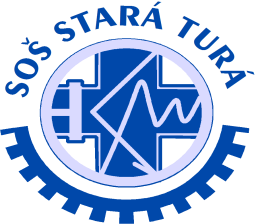 PREDMET:  Školský rok   20/20ROČNÍKOVÁ PRÁCAČíslo úlohy: 2  Názov úlohy:NAPÍŠ NÁZOV ÚLOHYMeno žiaka:      Ferko MrkvičkaMeno žiaka:      Ferko MrkvičkaTrieda:X.NSkupina:2Počet listov:12Zadané dňa:      Odovzdané dňa:Odovzdané dňa:Hodnotenie:Hodnotenie: